Postup pri elektronickej registrácii MK SR:Cez https://dotacie.culture.gov.sk/granty2019/ A kliknutím na link „Formulár na elektronickú registráciu žiadosti“ sa dostanete na úvodnú stranu registrácie: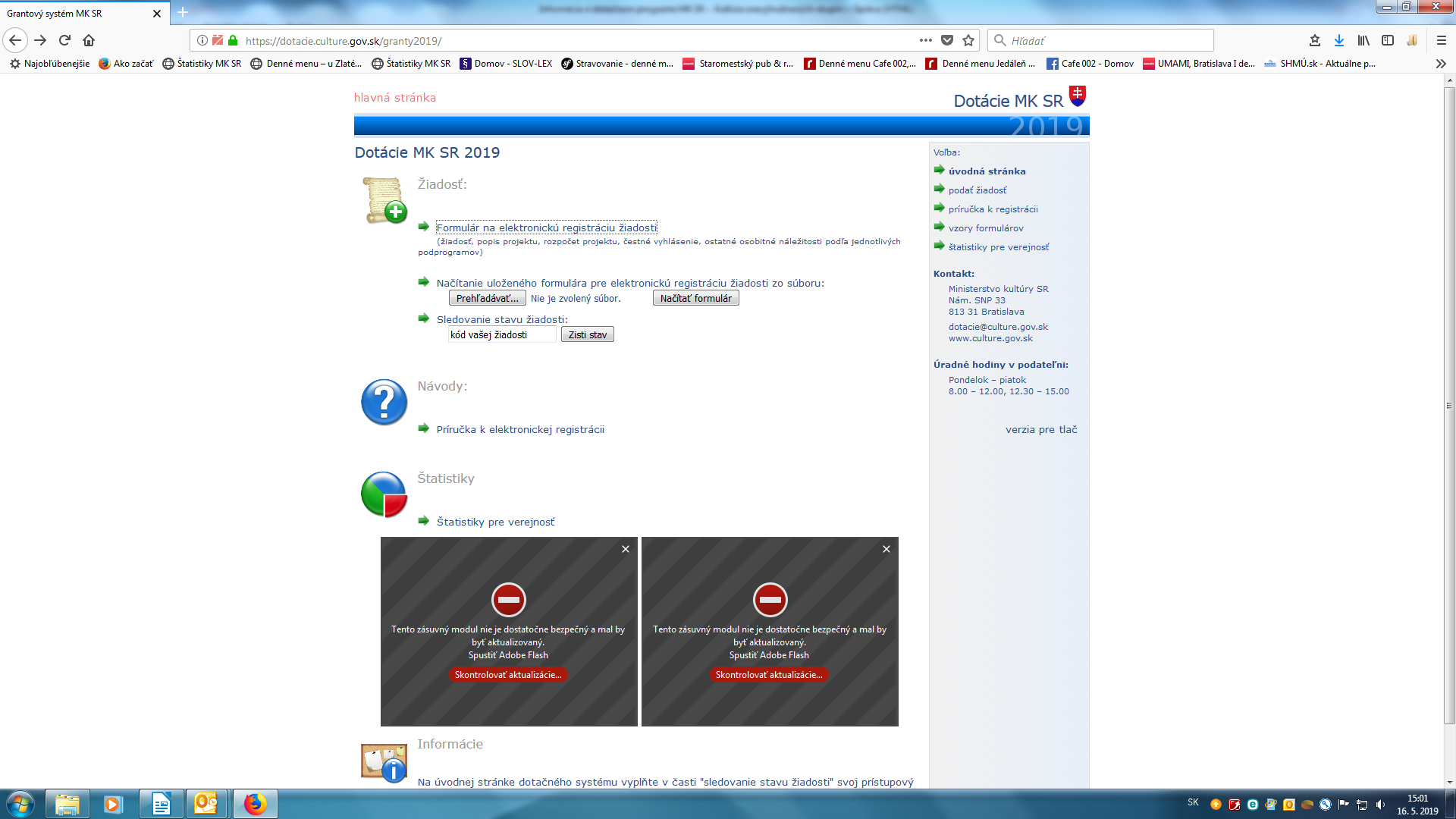 Dolu vpravo kliknutím na pokračovanie registrácie sa dostanete na: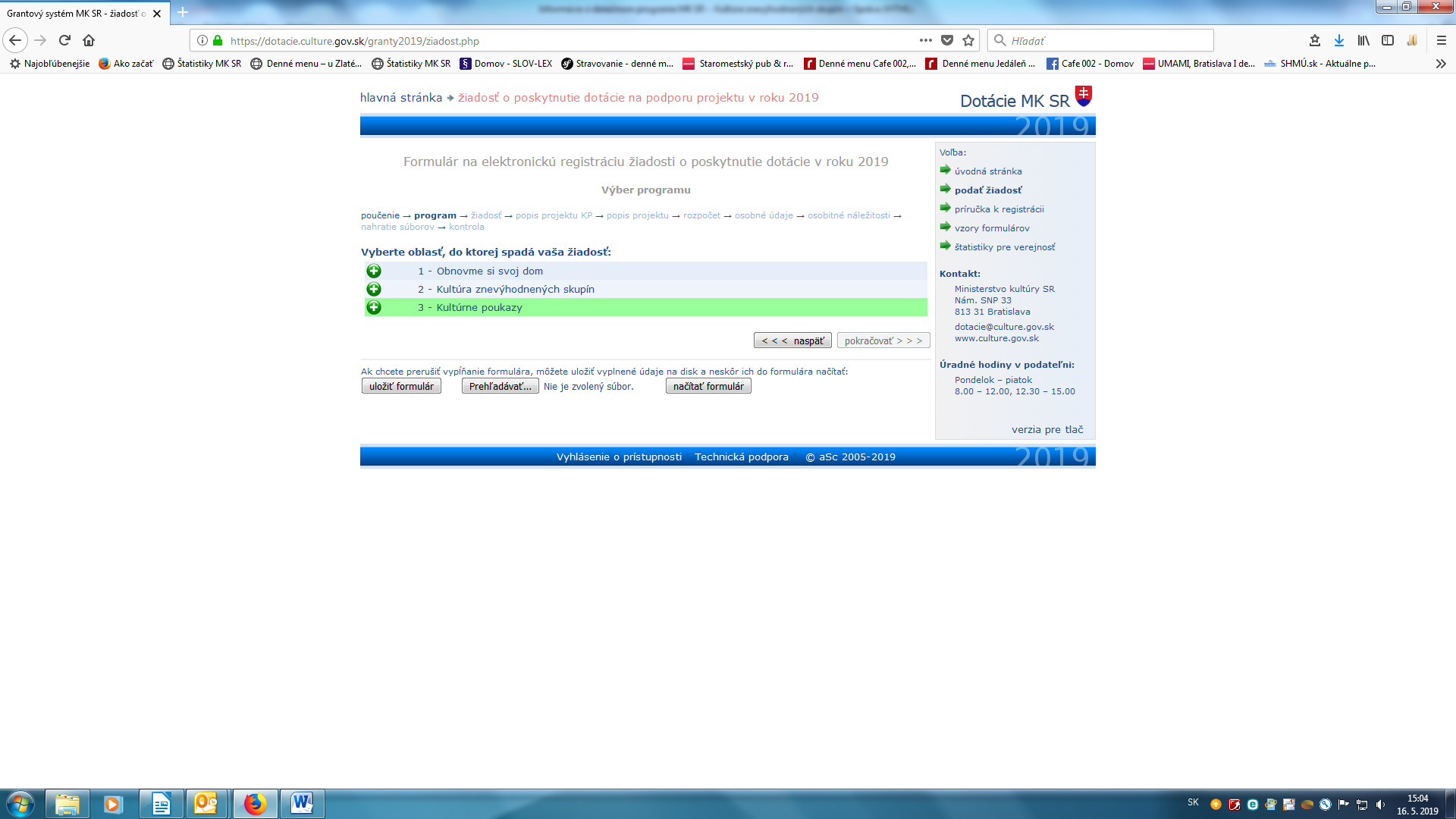 Kde si zvolíte podprogram Kultúra znevýhodnených skupín a následne na 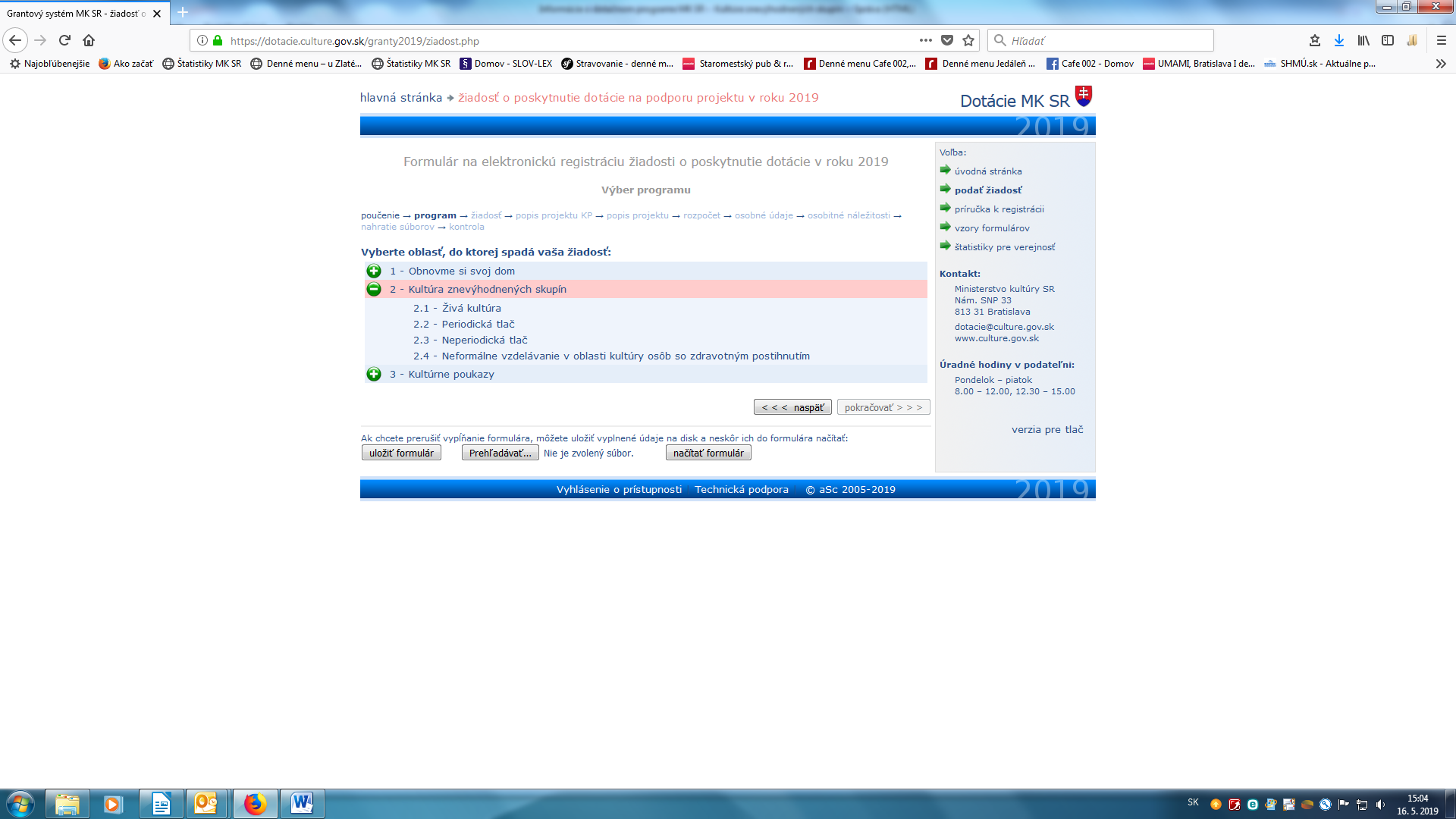 Si zvolíte podprogram napr. živá kultúra a pokračujete vpravo dolu: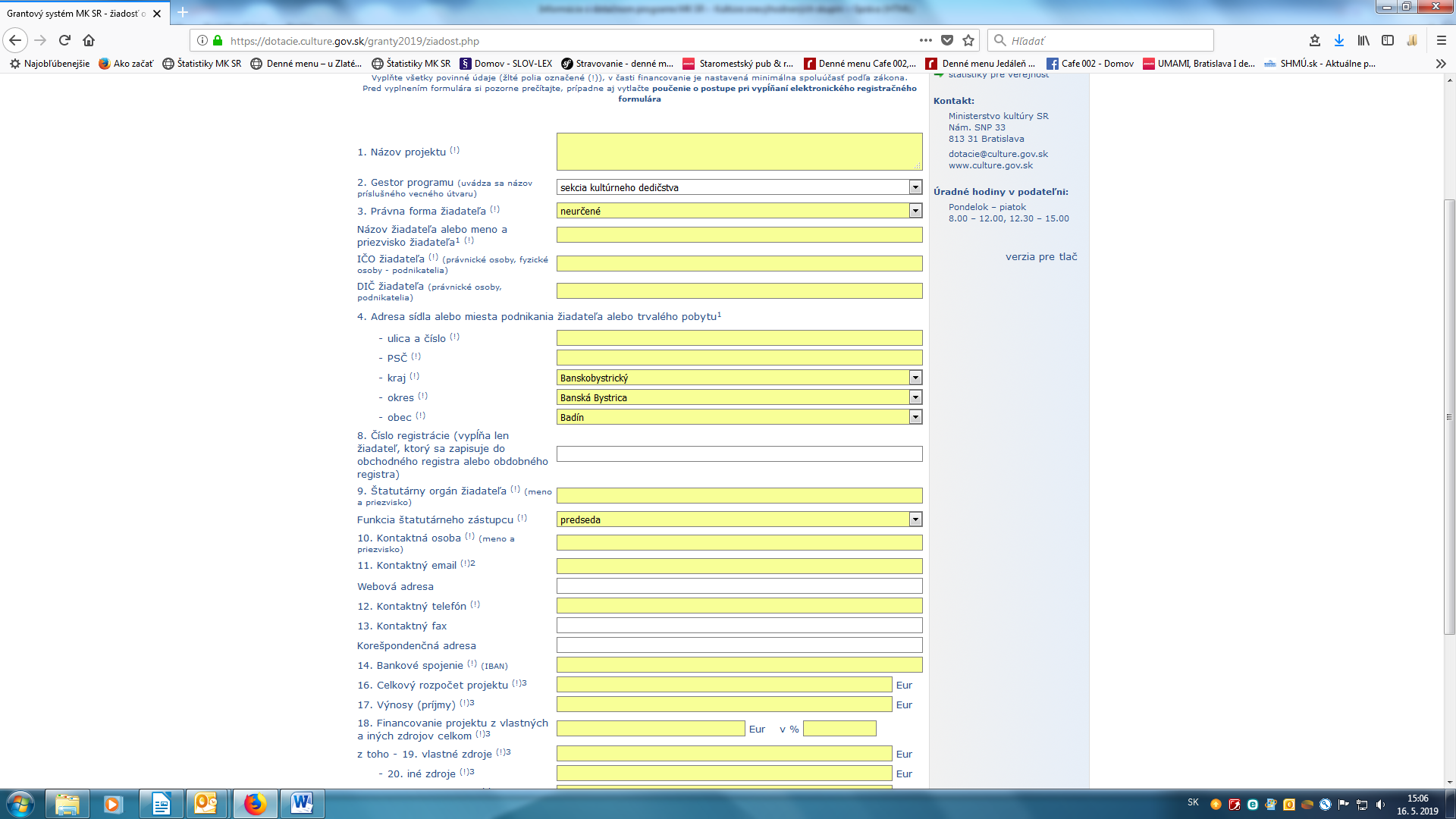 Žlté políčka sú povinné na vyplnenie. Po vyplnení identifikačných údajov vpravo dolu pokračujeme na :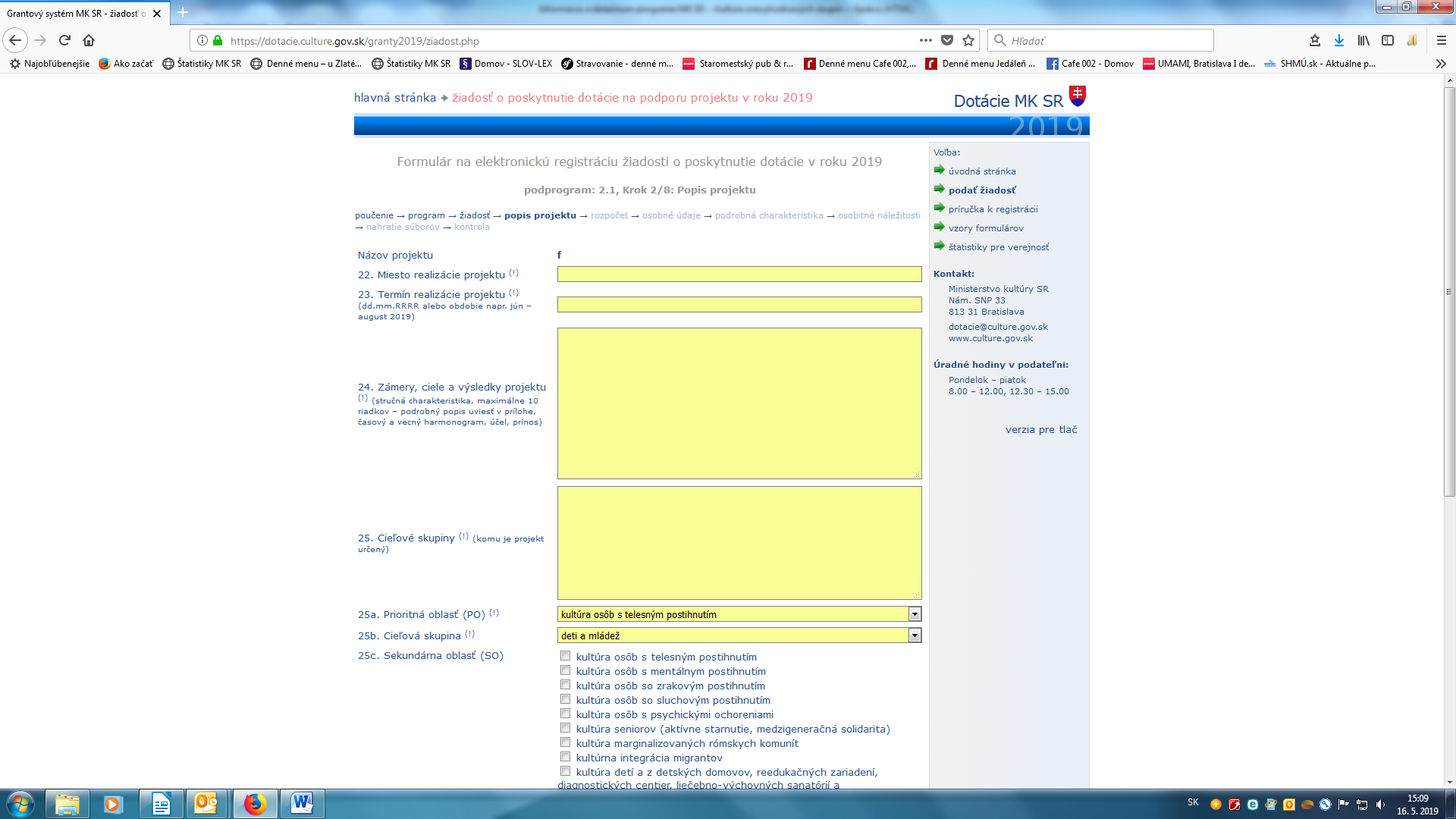 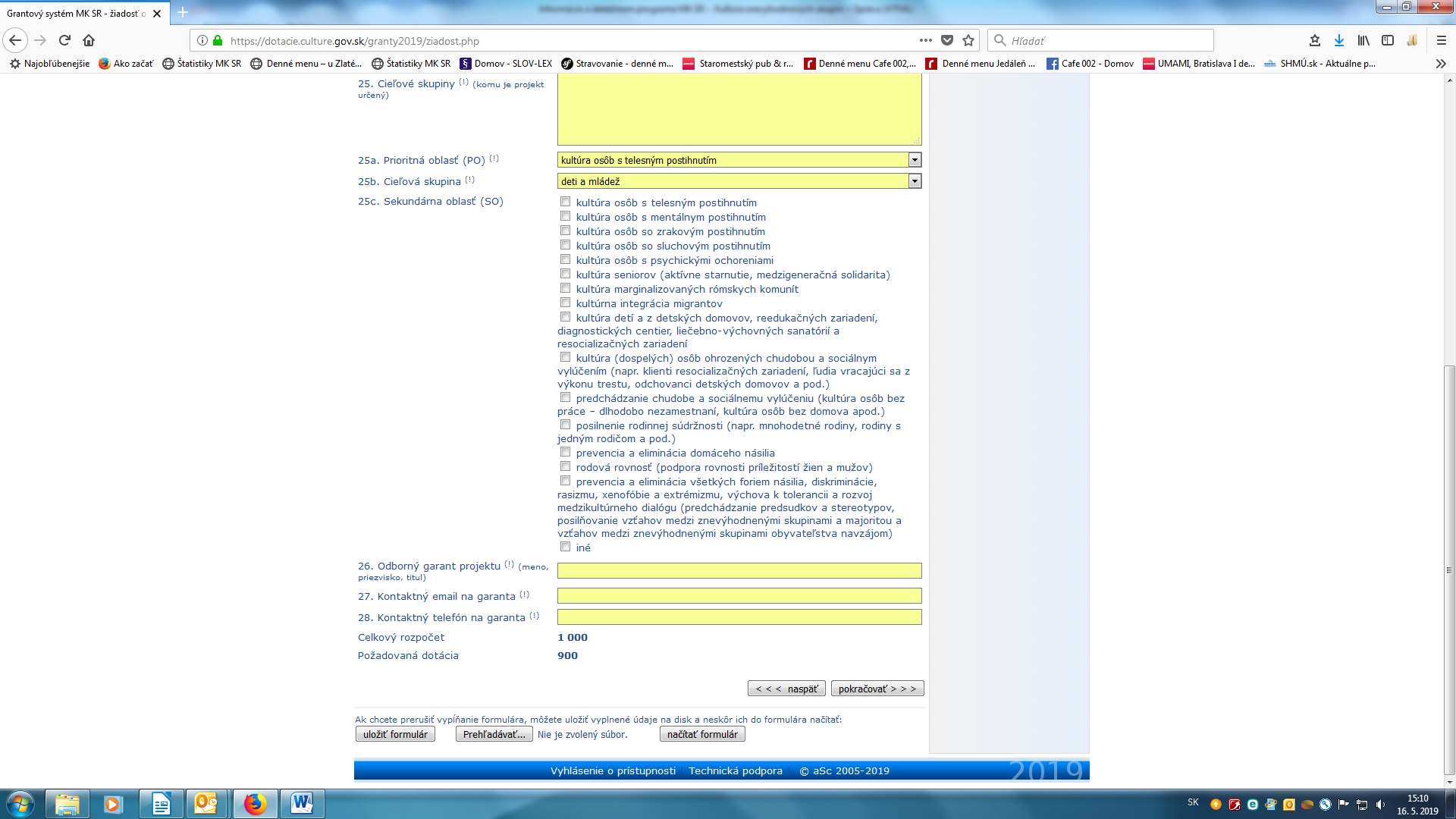 Ďalším krokom vpravo dolu sa dostanete na rozpočet viď: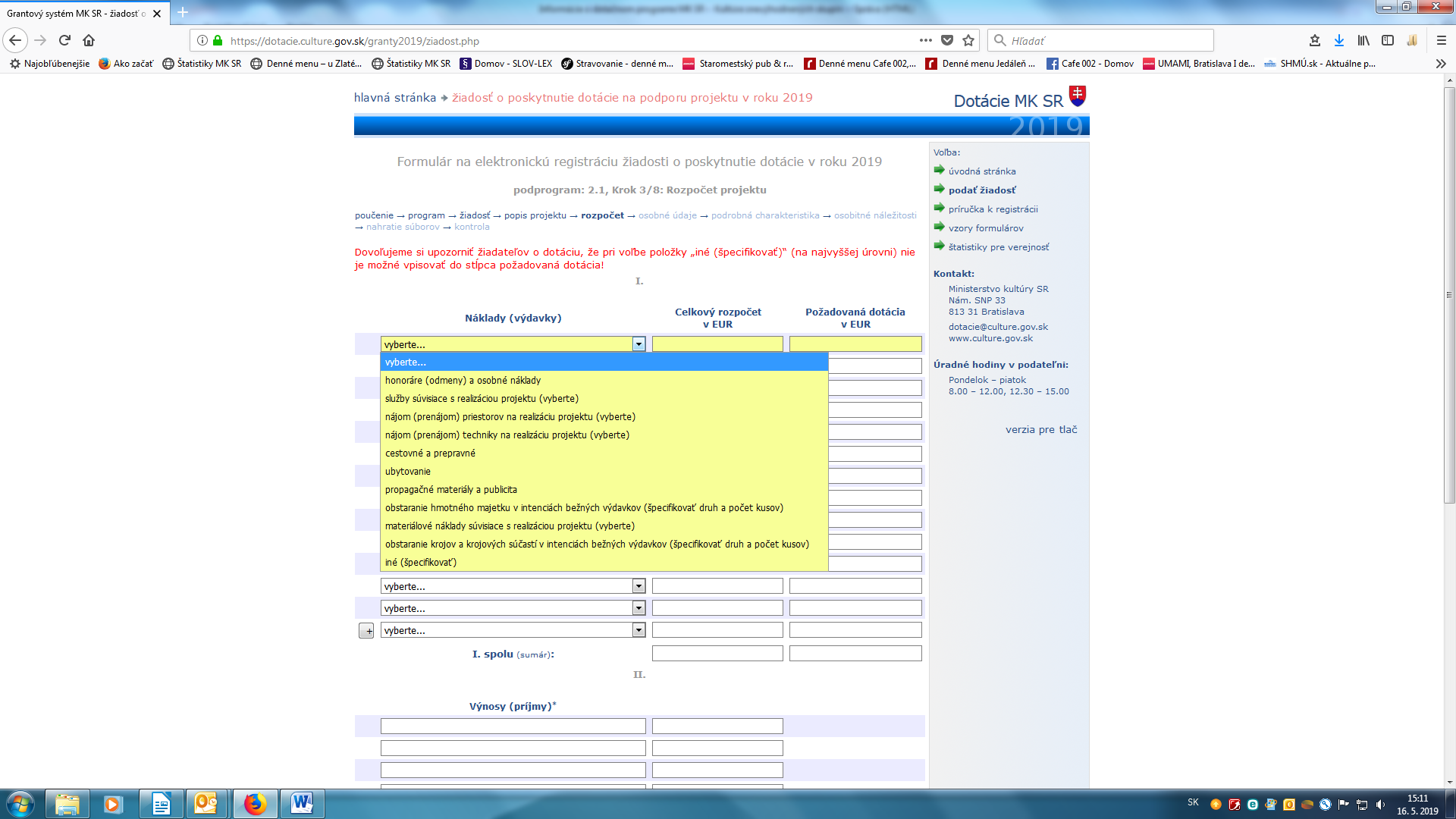 Ďalšie kroky je Súhlas s poskytnutím osobných údajov potrebných na vyžiadanie výpisu z registra trestov fyzickej osoby – jednotlivca: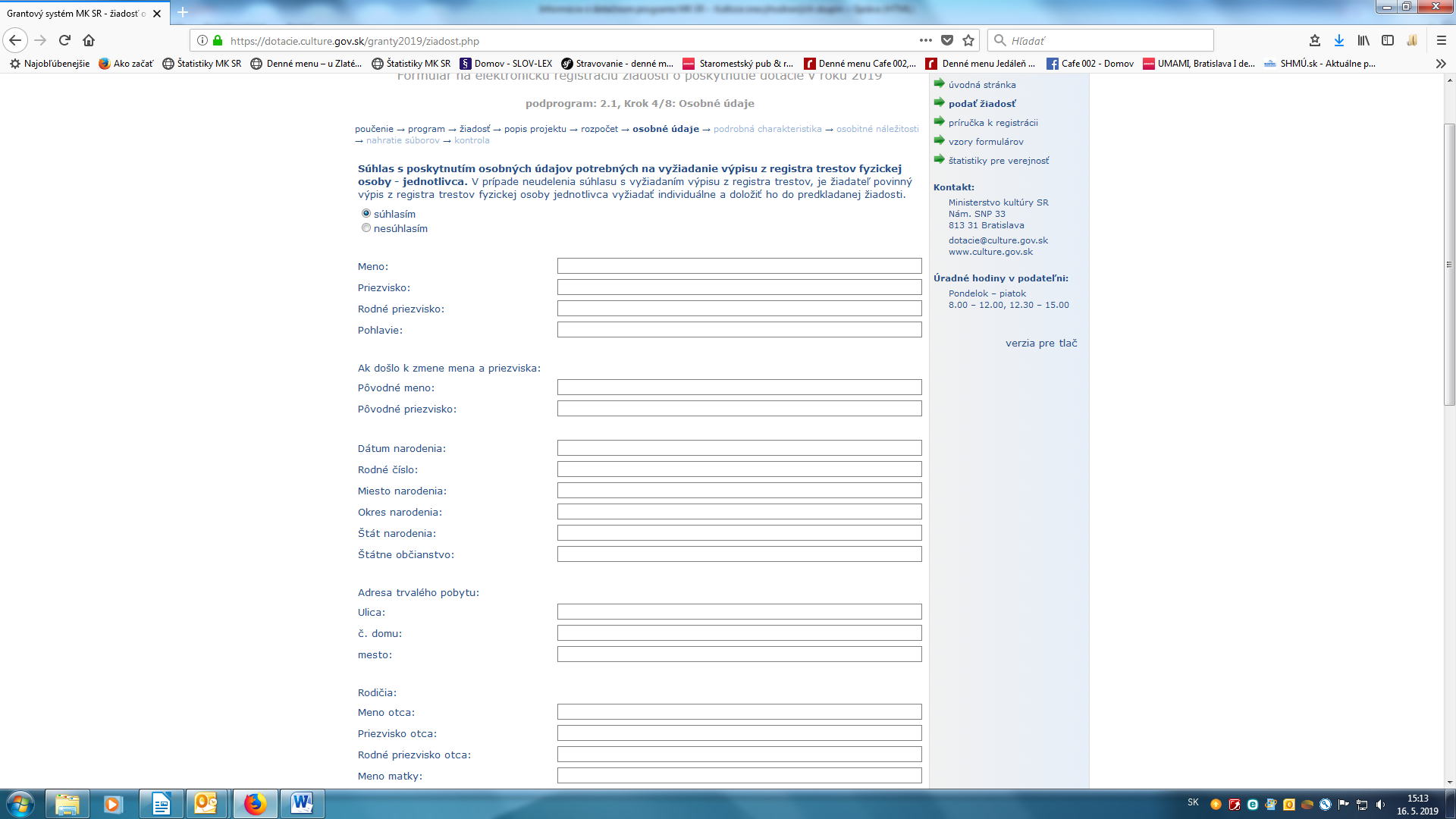 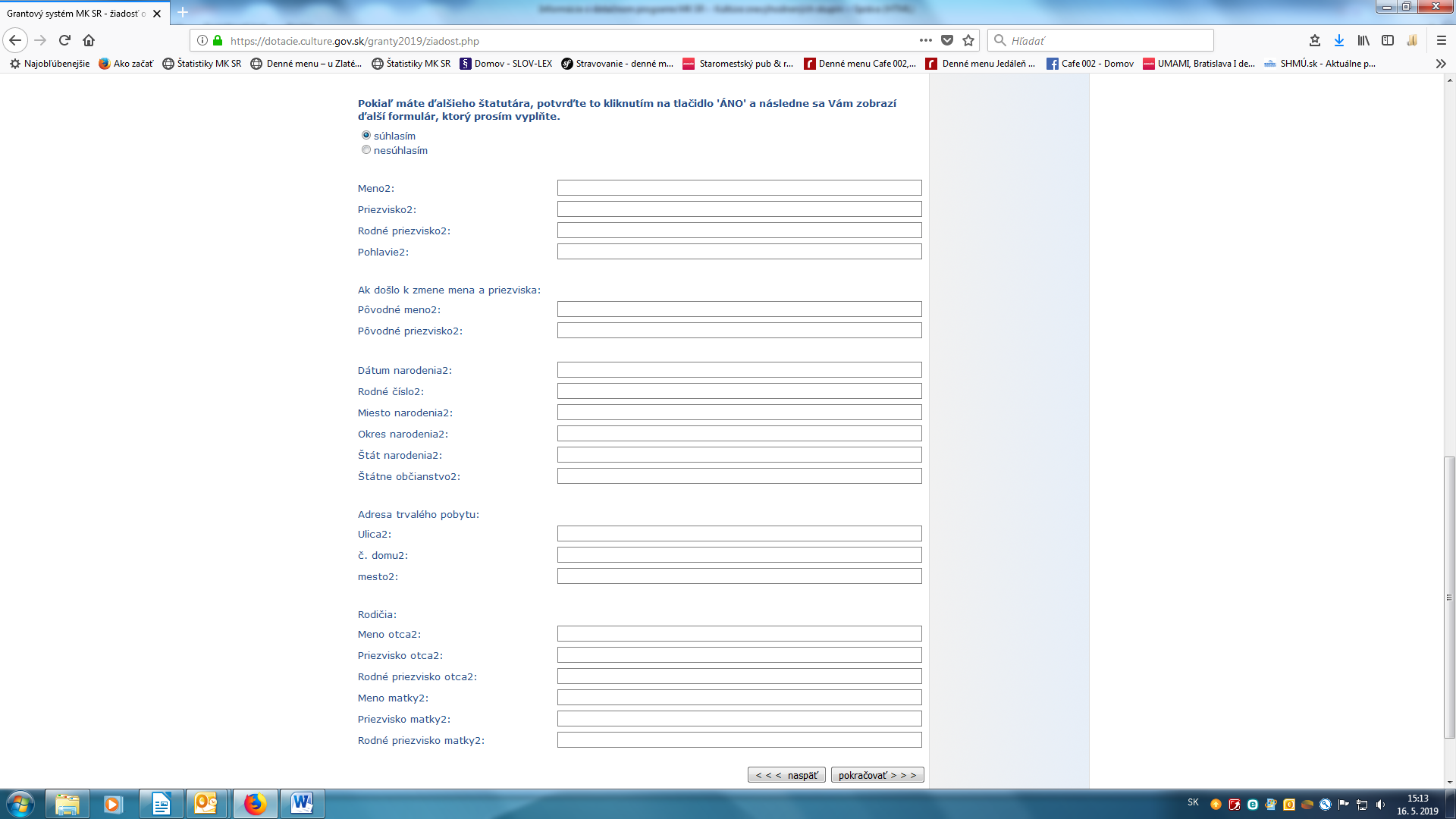 Piatym krokom je Podrobná charakteristika projektu: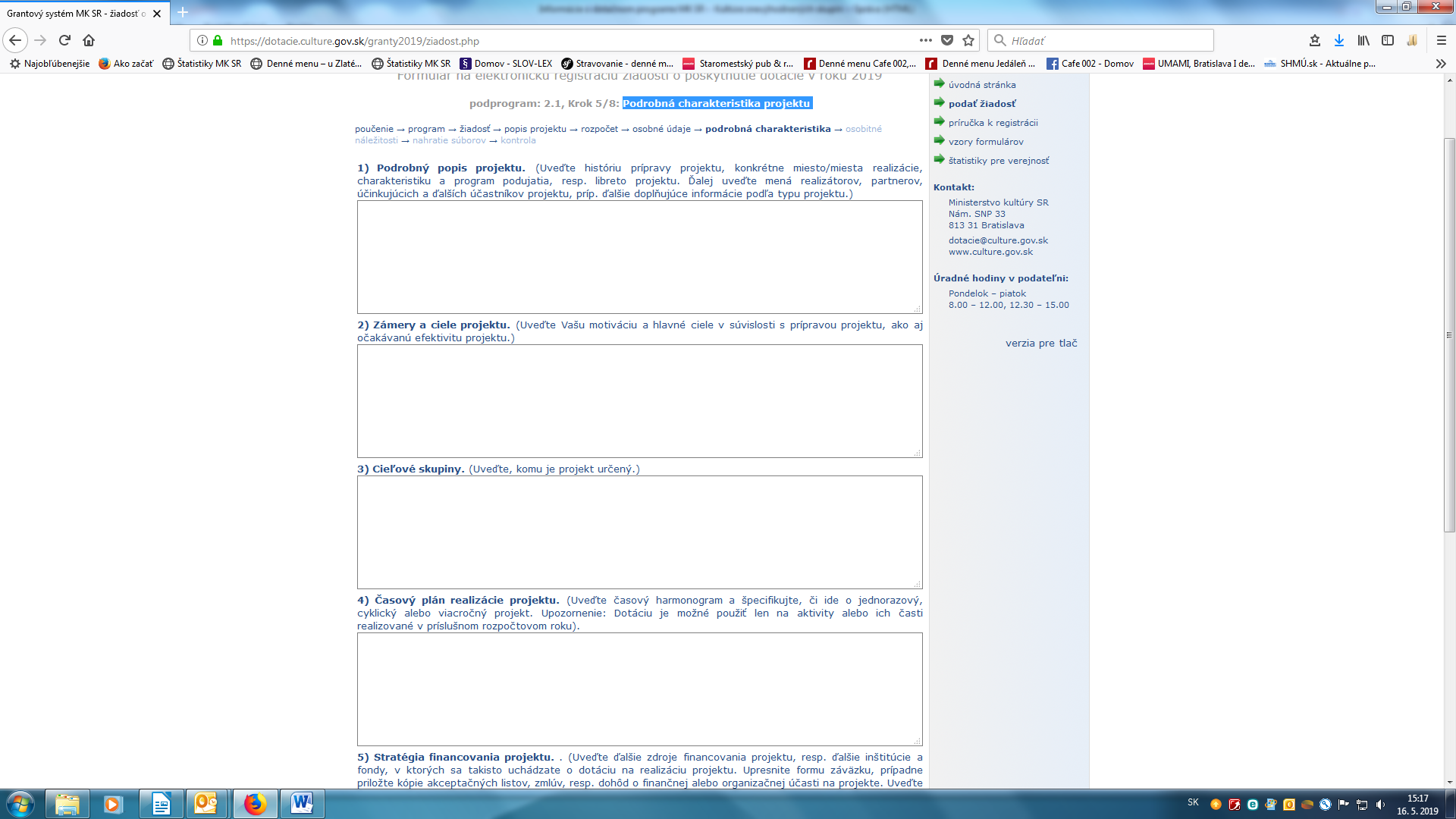 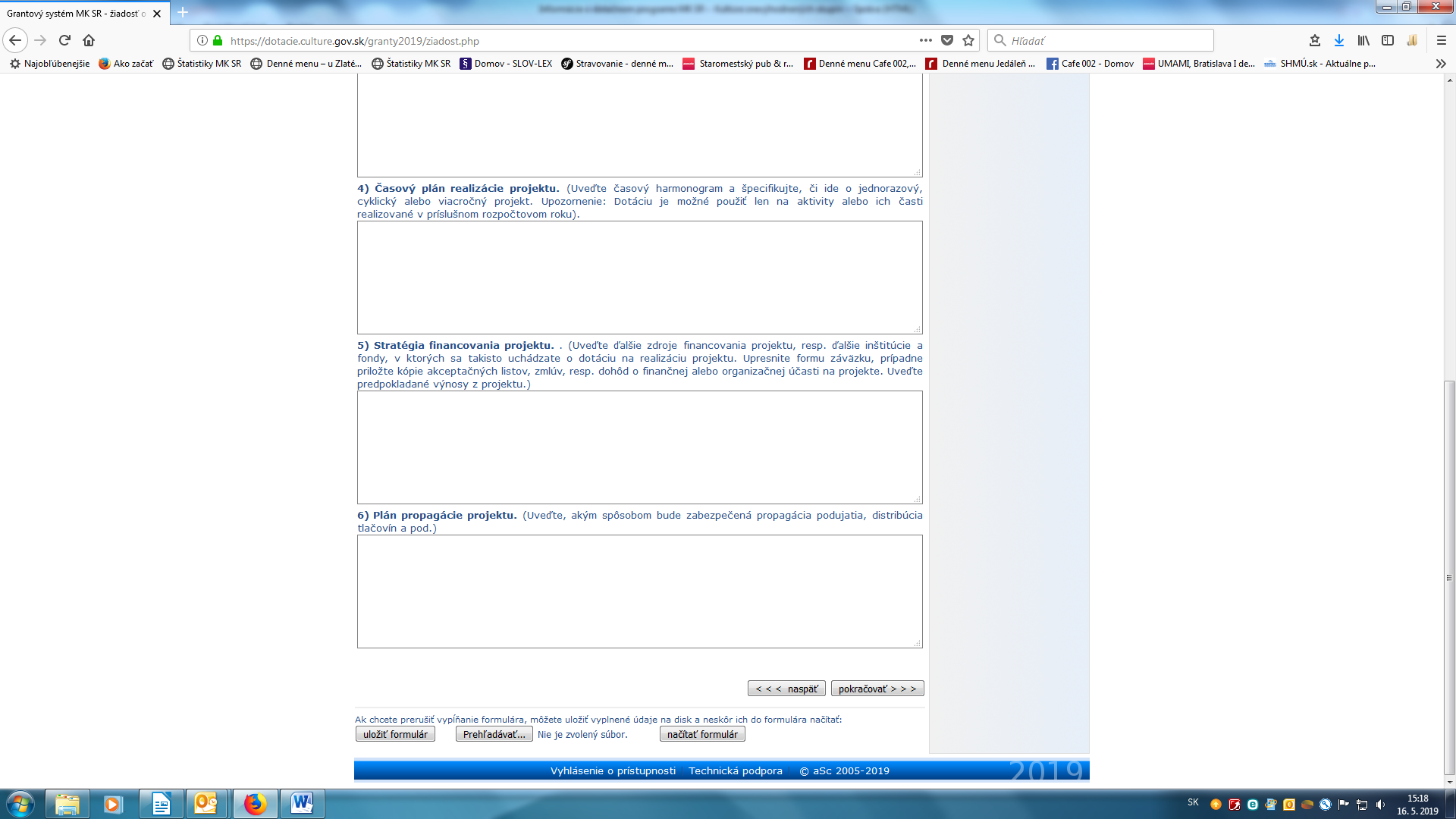 Dalej: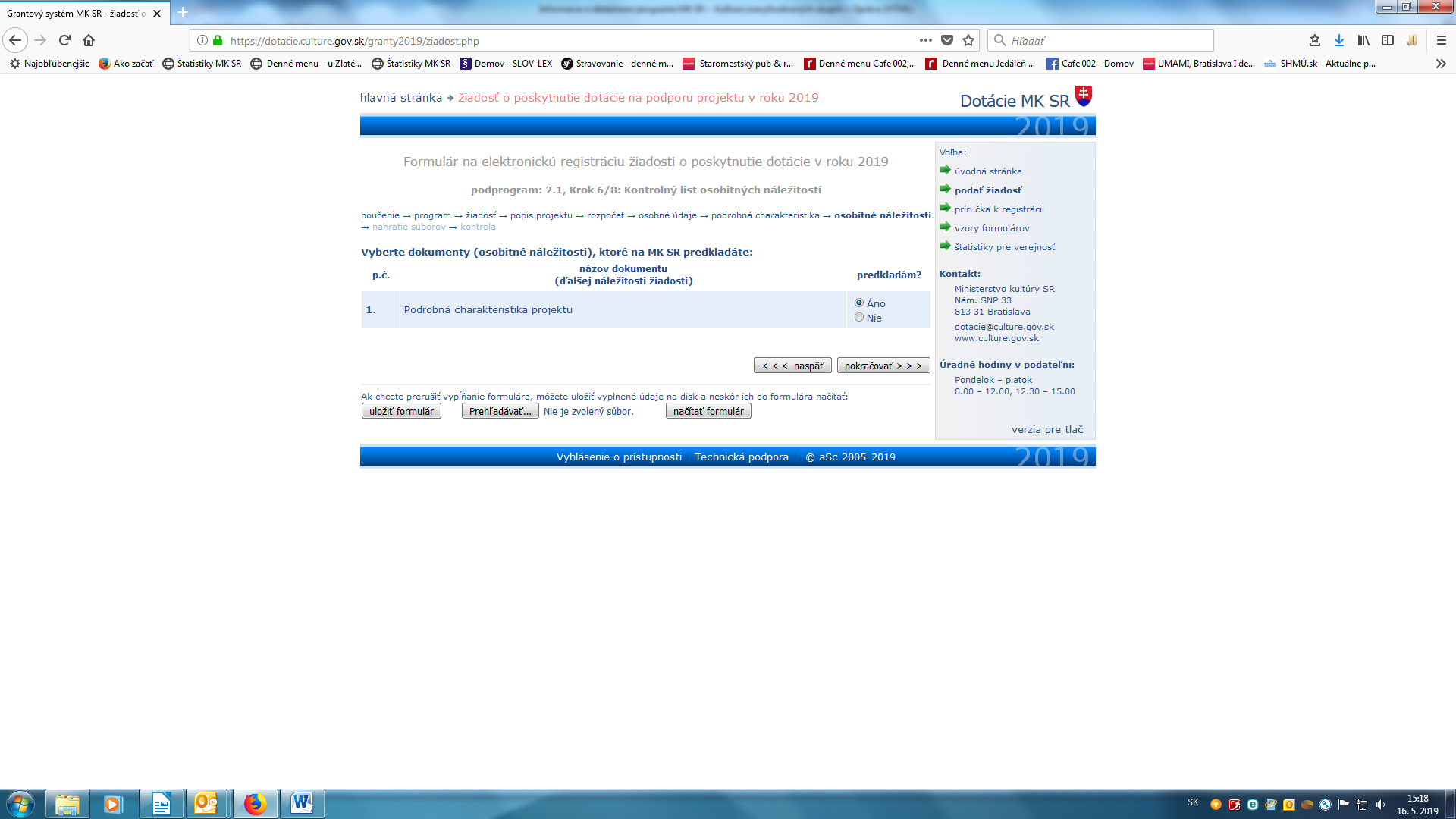 Potom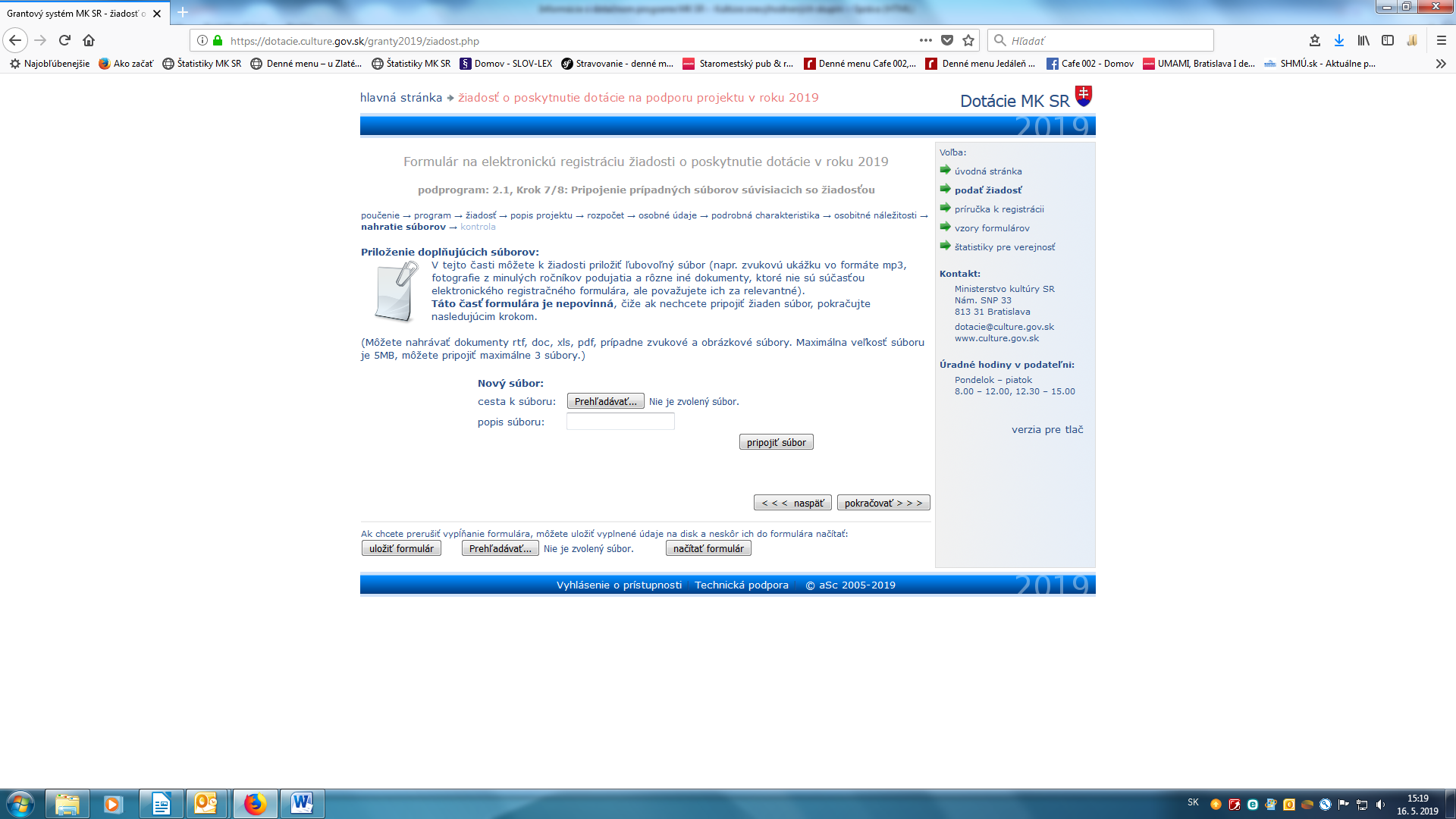 Potom si skontrolujte projekt a zaregistrujte si ho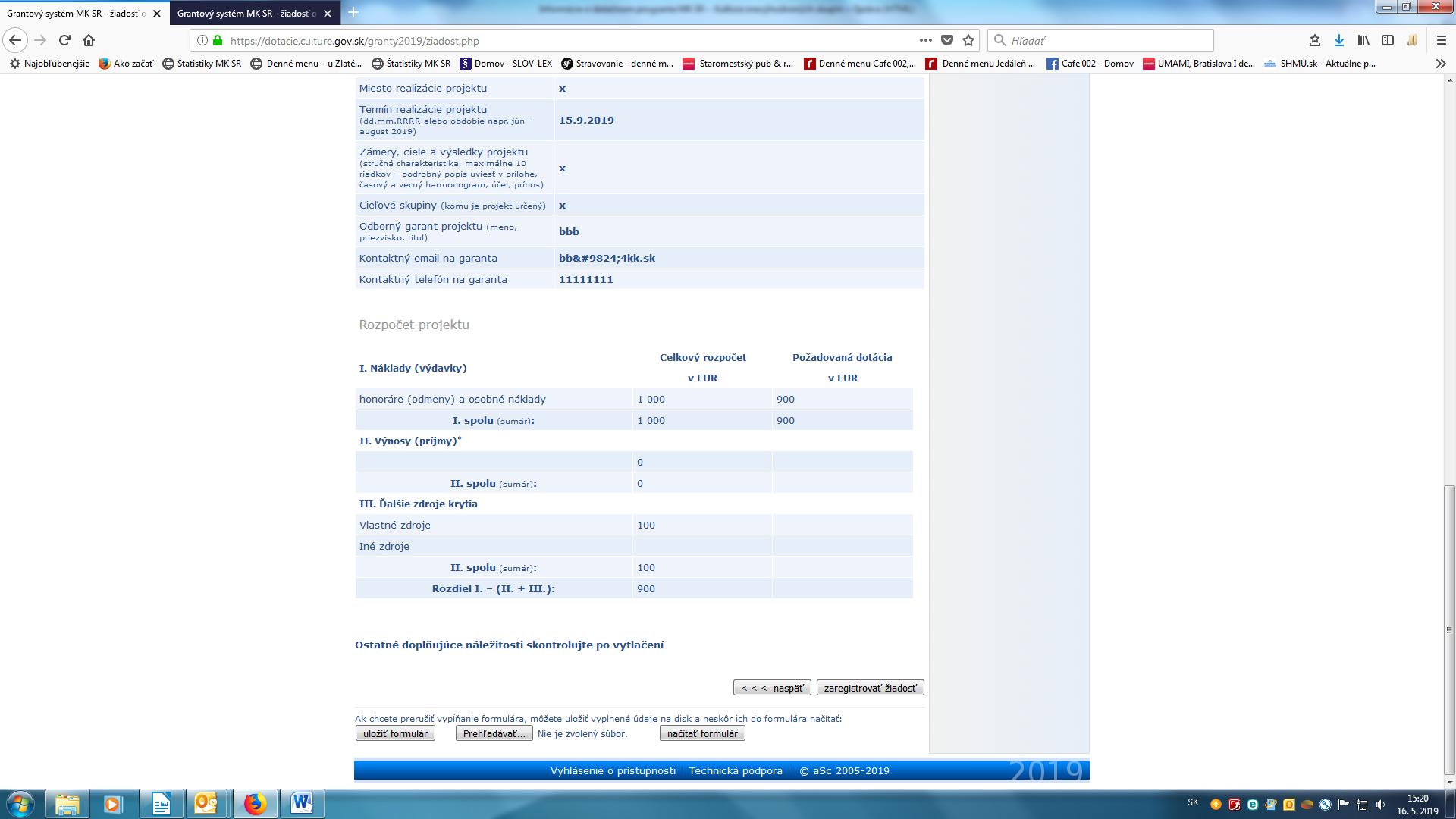 